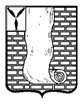 СОВЕТМУНИЦИПАЛЬНОГО ОБРАЗОВАНИЯ ГОРОД КРАСНОАРМЕЙСК КРАСНОАРМЕЙСКОГО МУНИЦИПАЛЬНОГО РАЙОНА САРАТОВСКОЙ ОБЛАСТИР Е Ш Е Н И Е Об утверждении графика приема граждан депутатами муниципального образования город Красноармейск на 1 полугодие 2023 годаВ соответствии Уставом муниципального образования город Красноармейск, с Регламентом Совета муниципального образования город Красноармейск, Совет муниципального образования город Красноармейск РЕШИЛ:1.Утвердить график приема граждан депутатами муниципального образования город Красноармейск на 1 полугодие 2023 года согласно приложению.2. Опубликовать (обнародовать) настоящее решение путем размещения на официальном сайте Красноармейского муниципального района Саратовской области в информационно-телекоммуникационной сети Интернет.3. Контроль за исполнением настоящего решения возложить на главу муниципального образования город Красноармейск.Глава муниципального образованиягород Красноармейск                                                                     А.В. Кузьменко Секретарь Совета                                                                             А.В. КуклевПриложение к решениюСовета МО г. Красноармейскот  21.12.2022  г. № 57        ГРАФИКПРИЕМА ГРАЖДАН ДЕПУТАТАМИ СОВЕТА МУНИЦИПАЛЬНОГО ОБРАЗОВАНИЯ ГОРОД КРАСНОАРМЕЙСКна 1 полугодие 2023 годаот21.12.2022№57от21.12.2022№57№избирательного округаФ. И. О. ведущего приемДни приемаВремя и место приема Времяпредварительнойзаписи1Кузьменко Александр ВасильевичГлава муниципального образования город КрасноармейскСубботас 9-00 до 12-00 ул. Калинина, д.8ИП Кузьменко А.В.Еженедельно,с 8-00 до 17-00(кабинет 72)тел. 2-12-452Колбин Александр АлександровичЧетвергс 10-00 до 12-00Магазин КАРАДОул. Октябрьская, 36 БЕженедельно,с 8-00 до 17-00(кабинет 72)тел. 2-12-453СедоваАнтонинаАлександровнаСредас 9-00 до 12-00КЦСОНул. Революционная,дом 31Еженедельно,с 8-00 до 17-00(кабинет 72)тел. 2-12-454Вяльдина Оксана АнатольевнаСредас 17-00 до 20-00РДК ул. 1 мая, 61Еженедельно,с 8-00 до 17-00(кабинет 72)тел. 2-12-455Матяшова Ольга Владимировна Четвергс 10-00 до 12-00Красноармейский центр «Семья»Еженедельно,с 8-00 до 17-00(кабинет 72)тел. 2-12-456Колотухина Наталья ВикторовнаСубботас 9-00 до 12-00СОШ №8,Ул.Луначарского, 33Еженедельно,с 8-00 до 17-00(кабинет 72)тел. 2-12-457Куклев Александр ВалерьевичСекретарь СоветаСредас 15-00 до 17-00СОШ №35-й микр., д.43Еженедельно,с 8-00 до 17-00(кабинет 72)тел. 2-12-458Глухова Светлана ВасильевнаЧетвергс 16-00 до 17-00Детский сад №181мкрнЕженедельно,с 8-00 до 17-00(кабинет 72)тел. 2-12-459Герасимова Людмила ВитальевнаСредас 13-00 до 15-00Совет МО г.Красноармейскул. Ленина, 62каб. №72Еженедельно,с 8-00 до 17-00(кабинет 72)тел. 2-12-4510Роганов Игорь ВладимировичСубботас 9-00 до 12-00 ул. Танцорова, 1ГазтрансмашЕженедельно,с 8-00 до 17-00(кабинет 72)тел. 2-12-4511Добыш Надежда АлександровнаЧетвергс 13-00 до 15-00СОШ №35-й микр., д.43Еженедельно,с 8-00 до 17-00(кабинет 72)тел. 2-12-4512Ломовицкая Валерия РакомгалиевнаВторникс 14-00 до 16-00Совет МО г.Красноармейскул. Ленина, 62каб. №72Еженедельно,с 8-00 до 17-00(кабинет 72)тел. 2-12-4513Литвинов Алексей ГеннадьевичЧетвергс 15-00 до 16-00ОАО «Облкоммунэнерго»ул.1 Мая, д.29Еженедельно,с 8-00 до 17-00(кабинет 72)тел. 2-12-4514Левин Алексей ЛеонидовичСредас 10-00 до 12-00СОШ №2ул. Почтовая, 42Еженедельно,с 8-00 до 17-00(кабинет 72)тел. 2-12-4515Гудков Сергей АлександровичЧетвергс 17-00 до 18-00 г.Красноармейск,ул.1 Мая, 106Еженедельно,с 8-00 до 17-00(кабинет 72)тел. 2-12-4516Шишлов Виктор ПавловичЧетвергс 15-00 до 16-00ОАО «Облкоммунэнерго»ул.1 Мая, д.29Еженедельно,с 8-00 до 17-00(кабинет 72)тел. 2-12-4517Джанашия Абели НоевичЧетвергс 11-00 до 14-00Единая Россияул. Ульяновская, 2Еженедельно,с 8-00 до 17-00(кабинет 72)тел. 2-12-45